ΘΕΜΑ: «Πρόσκληση συμμετοχής στο 3o Μαθητικό Φεστιβάλ Ρητορικής Τέχνης: “Σκέφτομαι … Εκφράζομαι … Επικοινωνώ … Δίνω φωνή στα δικαιώματά μου ”»Σας ενημερώνουμε ότι οι Διευθύνσεις Α/θμιας Εκπαίδευσης Β΄,  Γ΄, Δ΄ Αθήνας και Ανατολικής Αττικής, δια των Υπευθύνων Πολιτιστικών Θεμάτων, σε συνεργασία με το Ινστιτούτο Ρητορικών και Επικοινωνιακών Σπουδών Ελλάδας (Ι.Ρ.Ε.Σ.Ε.), διοργανώνουν το 3Ο  Μαθητικό Φεστιβάλ Ρητορικής Τέχνης με θέμα: Το Φεστιβάλ θα πραγματοποιηθεί διαδικτυακά για λόγους τήρησης των υγειονομικών πρωτοκόλλων για την αντιμετώπιση της επιδημίας COVID-19 το Σάββατο 22 και την Κυριακή 23 Μαΐου 2021 σε ώρες που θα ανακοινωθούν με νεότερη ανακοίνωση. Στο Φεστιβάλ καλούνται να συμμετάσχουν μαθητές και μαθήτριες των Δ΄, Ε΄ και ΣΤ΄ τάξεων από δημοτικά σχολεία των παραπάνω Διευθύνσεων.Το Φεστιβάλ προκύπτει ως συνέχεια διαδικτυακού επιμορφωτικού σεμιναρίου που διοργάνωσαν οι τέσσερις Διευθύνσεις Α/θμιας Εκπαίδευσης για τους/τις  εκπαιδευτικούς, δια των Υπευθύνων Πολιτιστικών Θεμάτων, σε συνεργασία με το Ι.Ρ.Ε.Σ.Ε. στις 10-12-2020 και βασίζεται στο εγκεκριμένο από το Υ.ΠΑΙ.Θ. πρόγραμμα «Παιχνίδια Ρητορικής Τέχνης στο Σχολείο: Σκέφτομαι … Εκφράζομαι … Επικοινωνώ» (υπ. αρ. Φ.14/92985/ΦΔ/134074/Δ1 / 6-10-2020 και Φ1/ΓΜ/53995/Δ7/25-02-2021 έγγραφα του Υ.ΠΑΙ.Θ. με θέμα: «Έγκριση εκπαιδευτικού προγράμματος του Ινστιτούτου Ρητορικών και Επικοινωνιακών Σπουδών Ελλάδας -Ι.Ρ.Ε.Σ.Ε.»). Το εκπαιδευτικό υλικό του προγράμματος, καθώς και τα θέματα που συζητήθηκαν στο βιωματικό σεμινάριο είναι αναρτημένα στην ιστοσελίδα του Ι.Ρ.Ε.Σ.Ε. Στόχος του Φεστιβάλ είναι η ανάπτυξη των επικοινωνιακών δεξιοτήτων των μαθητών/ τριών χάρη στην καλλιέργεια του προφορικού λόγου μέσα από τη νοηματική και ερμηνευτική ανάγνωση κειμένων, τη σαφή και ζωντανή έκφραση ιδεών και την ανάπτυξη της επιχειρηματολογικής ικανότητας. Πρόκειται για δεξιότητες ζωής που προϋποθέτουν την εξοικείωση με την έκθεση σε ανοιχτό ακροατήριο και την καλλιέργεια της κριτικής και αποκλίνουσας σκέψης. Ταυτόχρονα, πρόκειται για βασικές δεξιότητες που χαρακτηρίζουν κάθε ενεργό πολίτη. Στην ηλικία αυτή ο αυθορμητισμός των παιδιών αποτελεί ένα μεγάλο πλεονέκτημα, αφού η ζωντάνια, η φρεσκάδα και η φαντασία αποτελούν χαρακτηριστικά γνωρίσματα του παιδικού λόγου, ο οποίος μέσω του Φεστιβάλ μπορεί να ασκηθεί και να οργανωθεί σύμφωνα με τα προγράμματα σπουδών.Όσοι/ες εκπαιδευτικοί επιθυμούν να δηλώσουν τη συμμετοχή των μαθητών/τριών τους στο Φεστιβάλ καλούνται να υποβάλουν σχετική αίτηση συμμετοχής στον σύνδεσμο: https://forms.gle/88eECZxDXezzBYwG7   μέχρι τις 29 Μαρτίου 2021.Οι μαθητές/τριες μπορούν να συμμετάσχουν στις εξής κατηγορίες: α) νοηματικής ανάγνωσης (αφορά μαθητές/τριες και των τριών τάξεων)β)  αυθόρμητου λόγου (αφορά μαθητές/τριες και των τριών τάξεων)γ) επιχειρηματολογικών συζητήσεων μέσα από το ομαδικό παιχνίδι «Η Συζήτηση της Γυάλας / (The fishbowl debate») (μόνο για μαθητές ΣΤ΄ τάξης). Στην παρούσα φάση εκδηλώνεται ενδιαφέρον από τους εκπαιδευτικούς για συμμετοχή των μαθητών/τριών τους στο Φεστιβάλ, χωρίς να δηλώνονται τα ονόματα συγκεκριμένων μαθητών/τριών και η κατηγορία στην οποία θα συμμετάσχουν. Στα σχολεία που θα εκδηλώσουν ενδιαφέρον, θα αποσταλεί  αναλυτικότερη φόρμα συμμετοχής, με όλες τις λεπτομέρειες, μετά τις 28 Μαρτίου 2021.   ΟΡΟΙ ΣΥΜΜΕΤΟΧΗΣΔικαίωμα συμμετοχής στο Φεστιβάλ Ρητορικής Τέχνης έχουν οι μαθητές/τριες  Δ΄, Ε΄ και ΣΤ΄ τάξεων του Δημοτικού, όλων των δημόσιων και ιδιωτικών δημοτικών σχολείων των Διευθύνσεων Α/θμιας Εκπαίδευσης Β΄, Γ΄, Δ΄ Αθήνας και Ανατολικής Αττικής. Κάθε μαθητής/τρια έχει δικαίωμα να συμμετάσχει σε μία μόνο από τις τρεις κατηγορίες: «Νοηματική Ανάγνωση», «Αυθόρμητος Λόγος», «Επιχειρηματολογικές Συζητήσεις» μέσα από τo ομαδικό παιχνίδι «Η συζήτηση της γυάλας». Οι συμμετοχές ανά τμήμα δεν μπορεί να είναι περισσότερες από μία για κάθε κατηγορία. Έτσι, από κάθε τμήμα Δ΄ και Ε΄ τάξης μπορούν να συμμετέχουν έως δύο μαθητές/τριες (ένας/μία στον αυθόρμητο λόγο και ένας/μία στη νοηματική ανάγνωση), ενώ από κάθε τμήμα ΣΤ΄ τάξης έως τρεις (ένας/ μία για κάθε κατηγορία).  Έτσι ο μέγιστος δυνατός αριθμός μαθητών/τριών για κάθε σχολείο (με δύο τμήματα ανά τάξη) δεν μπορεί να ξεπερνά  τους  14 (έως 4 μαθητές/τριες Δ΄ Δημοτικού-κατηγορίες νοηματικής ανάγνωσης και αυθόρμητου λόγου-, έως 4 μαθητές/τριες Ε΄ Δημοτικού-κατηγορίες νοηματικής ανάγνωσης και αυθόρμητου λόγου-, έως 6 μαθητές/τριες ΣΤ΄ Δημοτικού-και οι τρεις κατηγορίες). Σε περίπτωση που υπάρχουν περισσότερα τμήματα ανά τάξη αυξάνεται αντίστοιχα ο αριθμός των συμμετεχόντων/ουσών ανά κατηγορία. Οι μαθητές/τριες που θα λάβουν μέρος στην κατηγορία της «Νοηματικής Ανάγνωσης» θα διαβάσουν ένα σύντομο κείμενο της αρεσκείας τους που δεν θα ξεπερνά τις 10-12 σειρές ή σε κάθε περίπτωση δεν θα ξεπερνά τη χρονική διάρκεια των 2 λεπτών. Για τις ανάγκες του φετινού Φεστιβάλ καλούνται οι μαθητές να διαβάσουν λογοτεχνικά αποσπάσματα που σχετίζονται με τη θεματική των ανθρώπινων δικαιωμάτων (ενδεικτικός κατάλογος βιβλίων είναι διαθέσιμος στη συνημμένη θεματολογία). Οι μαθητές/τριες που θα συμμετέχουν στην κατηγορία του «Αυθόρμητου λόγου» θα χρειαστεί να παρουσιάσουν μία σύντομη αυθόρμητη ομιλία συνολικής διάρκειας 1 ½-2 λεπτών. Στο φετινό φεστιβάλ τα θέματα του αυθόρμητου λόγου θα παραπέμπουν σε ορισμούς, λέξεις, φράσεις ή/και θα είναι εμπνευσμένα από τίτλους ποιημάτων ή έργων τέχνης, που θα συσχετίζονται με τα ανθρώπινα δικαιώματα. Η επιλογή των θεμάτων στην κατηγορία του Αυθόρμητου Λόγου θα γίνει με τη διαδικασία της κλήρωσης, η οποία θα πραγματοποιηθεί κατά την έναρξη του Φεστιβάλ, με βάση τη δοσμένη θεματολογία. Πριν την έναρξη της ομιλίας των μαθητών/τριών θα τους δίνεται μισό λεπτό για την οργάνωση της σκέψης τους.Στην κατηγορία της διεξαγωγής επιχειρηματολογικών συζητήσεων οι μαθητές της ΣΤ΄ τάξης θα μπορούν να συμμετέχουν μέσα από το ομαδικό παιχνίδι: «Η Συζήτηση της Γυάλας» (The fishbowl debate),  όπως περιγράφεται στο εκπαιδευτικό πρόγραμμα «Παιχνίδια ρητορικής τέχνης», σελ. 114-115. Ενδεικτικά θέματα για τις κατηγορίες του αυθόρμητου λόγου και των επιχειρηματολογικών συζητήσεων, που μπορούν να χρησιμοποιηθούν ως αφόρμηση, καθώς και ενδεικτικός κατάλογος βιβλίων που μπορούν να χρησιμοποιηθούν στην  κατηγορία της  νοηματικής ανάγνωσης περιλαμβάνονται στη συνημμένη ενδεικτική θεματολογία (η οποία είναι αναρτημένη, όπως και οι αναλυτικές οδηγίες συμμετοχής στην ιστοσελίδα του Ι.Ρ.Ε.Σ.Ε:  https://www.rhetoricinstitute.edu.gr/?p=1752  ).Επισημαίνεται ότι ο αριθμός των συμμετεχόντων/ουσών μαθητών/τριών θα είναι περιορισμένος. Όλοι/ες οι μαθητές/τριες που θα συμμετάσχουν, καθώς και οι υπεύθυνοι/ες εκπαιδευτικοί τους θα λάβουν  Έπαινο Συμμετοχής. Το ακριβές πρόγραμμα του Φεστιβάλ θα ανακοινωθεί το αργότερο μία εβδομάδα πριν τη διεξαγωγή του μετά την οριστικοποίηση των συμμετοχών. Αναλυτικότερες πληροφορίες, λεπτομέρειες και διευκρινίσεις σχετικά με την προετοιμασία των μαθητών για το Φεστιβάλ και τη διαδικασία διεξαγωγής του εμπεριέχονται στο συνημμένο έντυπο με θέμα: «Αναλυτικές οδηγίες συμμετοχής στο 3ο Μαθητικό Φεστιβάλ Ρητορικής Τέχνης».    Παρακαλούνται οι κ.κ. Διευθυντές/ντριες των σχολικών μονάδων να ενημερώσουν σχετικά τους/τις εκπαιδευτικούς.Επισυνάπτονται: α. Έντυπο με θέμα: «Αναλυτικές οδηγίες συμμετοχής στο 3ο Μαθητικό Φεστιβάλ Ρητορικής Τέχνης»β.  Ενδεικτική θεματολογία για το 3ο Μαθητικό Φεστιβάλ Ρητορικής Τέχνης Η Υπεύθυνη Πολιτιστικών Θεμάτων: Ελένη Κατσούφη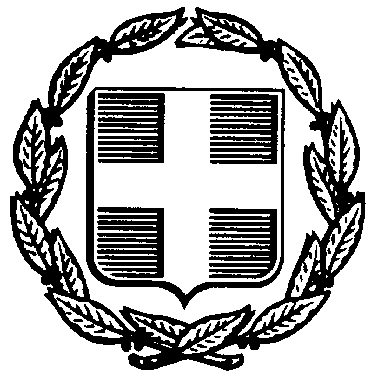 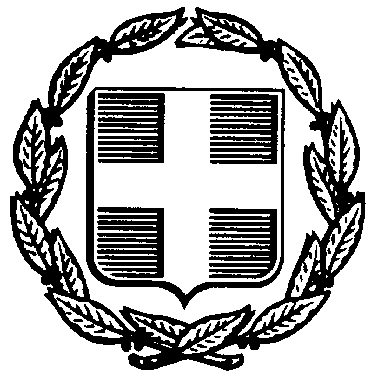 Ο Διευθυντής της Δ/νσης Π.Ε. Β΄ Αθήνας      Δρ Χαράλαμπος  Μπαμπαρούτσης